HELLO, HI, GOOD MORNING. Zasílám vám úkoly na tento týden: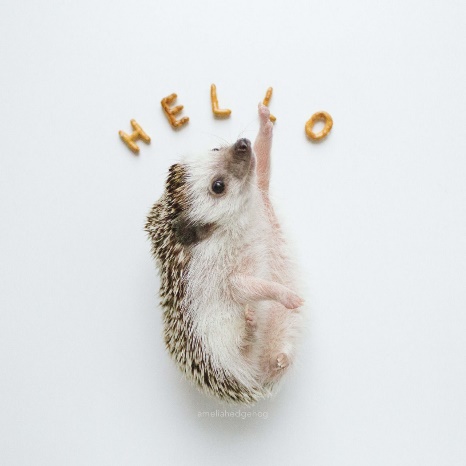 I have….for you / Mám pro tebe……Nauč se novou frázi. Poslechni si nahrávky a říkej.Nahrávka 1 – nauč se a procvičujhttps://drive.google.com/open?id=1_WUwNy5CQZELlNWG4EvIlQBHAgQCMg7KNahrávka 2 – zpívejhttps://drive.google.com/open?id=1_d4ACSkSnf55rjGAiB911zFoa-cj_wJtRozhovor holčiček, str. 26/1Nahrávka 3 – rozhovor s prostorem k opakováníhttps://drive.google.com/open?id=1WTiu1f5wxmlIknVM3E4gwkuo4Tia4X_lNahrávka 4 – rozhovor holčiček ještě jednou jinakhttps://drive.google.com/open?id=1PWFg7tDgzEg6tm1wyz9puXNN85DbVHXaČti podle obrázků – rozlišuj jednotné a množné číslo, str. 28/1 (Dávej pozor na to, kde bude/nebude před slovem a/an, a kde bude/nebude na konci slova S). (Kontrola pro rodiče: Stars…a doll….dolls….a star….lemons….pens…..a teddy bear…..teddy bears…..a lemon……bananas…..a pen…..a banana.)Pusť si nahrávku a zopakuj si slovíčka a fráze. Poté si nalep nálepky, str. 29Nahrávka 5 - opakujhttps://drive.google.com/open?id=1_nZ-J56MG2RjXrcQouMZ11bucWmhOz4lDobrovolně navíc:Opakování: Co je to za barvu? / What colour is this?https://www.youtube.com/watch?v=N057-dsnxlc&list=PLta2xE-Usvl-ua1eEk9XnDW1ajvBpZ1f1&index=6Vybarvi si květinu a opakuj si čísla a barvy - str. 28/2Slovníček – projdi si svůj sešit na angličtinu, který Ti slouží jako slovníček. Zopakuj si slovíčka, která v něm máš. Jaká nová ses za poslední týdny doma naučil/a? Můžeš si je do slovníčku dokreslit. (Týká se žáků od paní učitelky Brátové.)GOOD BYE!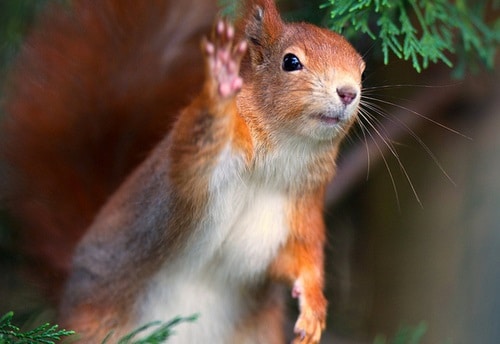 